Membuat Grafik Himpunan Penyelesaia Sistem Pertidaksamaan LinearTujuan Pembelajaran Siswa dapat membedakan pertidaksamaan linear dua variabel dan bukan pertidaksamaan linear dua variabel.Siswa dapat menggambar grafik persamaan atau pertidaksamaan linear dua variabel.Siswa dapat menentukan daerah penyelesaian pertidaksamaan linear dua variabel.Siswa dapat menggambar grafik himpunan penyelesaian sistem pertidaksamaan linear dua variabel.Siswa dapat menentukan daerah penyelesaian sistem pertidaksamaan linear dua variabel.PetunjukTuliskan identitas kelompok pada kolom yang sudah disediakan di atas.Lakukan kegiatan penyelidikan dengan menjawab pertanyaan-pertanyaan yang terdapat pada lembar kegiatan siswa.Bukalah buku referensi untuk membantu menyimpulkan hasil kegiatan.Tuliskan hasil diskusi pada tempat yang sudah disediakan.Kerjakan soal-soal berikut ini!Gambarlah persamaan berikut pada sistem koordinat cartesius!Tentukan grafik himpunan penyelesaian pertidaksamaan berikut!Sebelum mempelajari program linear, coba kalian lakukan kegiatan di bawah ini!Jawab dan lengkapi pertanyaan di bawah ini!Salah satu contoh pertidaksamaan linear dua variabel adalah . Dari pertidaksamaan di bawah ini, tentukan mana yang merupakan pertidaksamaan linear dua variabel dan bukan pertidaksamaan linear dua variabel! 					e.   		 				f.   	   				g.  					h.  Tuliskan 3 contoh pertidaksamaan linear dua variabel dan 3 contoh yang bukan merupakan pertidaksamaan linear dua variabel!…………………………………………………………………………………………………….…………………………………………………………………………………………………….…………………………………………………………………………………………………….…………………………………………………………………………………………………….…………………………………………………………………………………………………….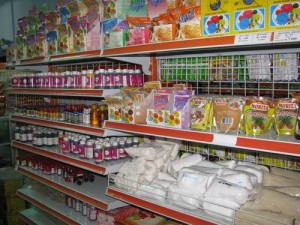 Mari kita amati masalah berikut!Tuliskan kalimat matematika dari masalah tesebut!Misalkan harga 1 kg tepung terigu menggunakan variabel …. dan harga 1 kg mentega menggunakan variabel …. maka harga 5 kg tepung terigu adalah ……… dan harga 4kg mentega adalah ……… Karena Bu Diah membeli 5kg tepung terigu dan 4kg mentega dengan harga tidak lebih dari Rp 92.000,00, maka diperoleh hubungan harga, yaitu ………………………………………………………………………Apakah kalimat matematika tersebut merupakan pertidaksamaan linier dua variabel?  Mengapa?…………………………………………………………………………………………………….…………………………………………………………………………………………………….…………………………………………………………………………………………………….…………………………………………………………………………………………………….Gambar grafik himpunan penyelesaiannya!Tentukan daerah yang memenuhi himpunan penyelesaian sistem pertidaksamaan linear …………………………………………………………………………………………………….…………………………………………………………………………………………………….…………………………………………………………………………………………………….…………………………………………………………………………………………………….…………………………………………………………………………………………………….…………………………………………………………………………………………………….…………………………………………………………………………………………………….Dari penjelasan masalah di atas, buatlah 2 soal yang berbeda tentang grafik himpunan penyelesaian pertidaksamaan linear dua variabel!Tuliskan penyelesaian dari soal yang telah kalian buat pada kotak yang telah disediakan.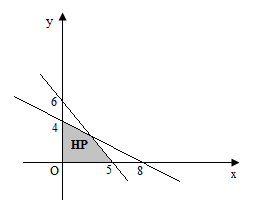 